О признании утратившим силуПостановления   Исполнительного комитетаРодниковского  сельского  поселения Алексеевского муниципальногорайона от 21.09.2017 № 10 «О размещении нестационарныхторговых объектов на территориимуниципального образования Родниковское сельское поселениеАлексеевского муниципального районаРеспублики Татарстан»В связи с утратой необходимости постановляю:1. Постановление Исполнительного комитета Родниковского  сельского  поселения Алексеевского муниципального района от 21.09.2017 № 10 «О размещении нестационарных торговых объектов на территории   муниципального образования Родниковское сельское поселение Алексеевского муниципального района Республики Татарстан» признать утратившим силу. 2. Разместить настоящее постановление на «Официальном портале правовой информации Республики Татарстан» в информационной-телекоммуникационной сети «Интернет», и на сайте поселения на Портале муниципальных образований Республики Татарстан.3. Контроль за исполнением настоящего постановления оставляю за собой.Руководитель Исполнительного комитета                                                        Е.А.Яковлева       ИСПОЛНИТЕЛЬНЫЙ КОМИТЕТРОДНИКОВСКОГОСЕЛЬСКОГО ПОСЕЛЕНИЯАЛЕКСЕЕВСКОГОМУНИЦИПАЛЬНОГО РАЙОНАРЕСПУБЛИКИ ТАТАРСТАН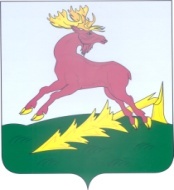 ТАТАРСТАН РЕСПУБЛИКАСЫАЛЕКСЕЕВСКМУНИЦИПАЛЬ РАЙОНЫНЫҢРОДНИКИ АВЫЛ ҖИРЛЕГЕНЕҢБАШКАРМА КОМИТЕТЫПОСТАНОВЛЕНИЕ  05.04.2018                       КАРАР№ 6